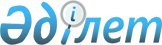 О внесении изменений в решение Арысского городского маслихата от 20 декабря 2011 года № 50/311-IV "О городском бюджете на 2012-2014 годы"
					
			Утративший силу
			
			
		
					Решение Арысского городского маслихата Южно-Казахстанской области от 14 марта 2012 года N 2/7-V. Зарегистрировано Управлением юстиции города Арыс Южно-Казахстанской области 20 марта 2012 года N 14-2-126. Утратило силу в связи с истечением срока применения - (письмо аппарата маслихата города Арыс Южно-Казахстанской области от 11 января 2013 года № 3)      Сноска. Утратило силу в связи с истечением срока применения - (письмо аппарата маслихата города Арыс Южно-Казахстанской области от 11.01.2013 № 3).

      В соответствии с пунктом 5 статьи 109 Бюджетного кодекса Республики Казахстан от 4 декабря 2008 года, подпунктом 1) пункта 1 статьи 6 Закона Республики Казахстан от 23 января 2001 года "О местном государственном управлении и самоуправлении в Республике Казахстан" и решением Южно-Казахстанского областного маслихата от 24 февраля 2012 года № 2/14-V "О внесении изменений и дополнений в решение Южно-Казахстанского областного маслихата от 7 декабря 2011 года № 47/450-IV "Об областном бюджете на 2012-2014 годы", зарегистрированного в Реестре государственной регистрации нормативных правовых актов за № 2070, Арысский городской маслихат РЕШИЛ:



      1. Внести в решение Арысского городского маслихата от 20 декабря 2011 года № 50/311-IV "О городском бюджете на 2012-2014 годы" (зарегистрировано в Реестре государственной регистрации нормативных правовых актов за № 14-2-120, опубликовано 7 января 2012 года в газете «Арыс акикаты» за № 3-4) следующие изменения:



      пункт 1 изложить в новой редакции:

      «1. Утвердить городской бюджет города Арыс на 2012-2014 годы согласно приложениям 1, 2 и 3 соответственно, в том числе на 2012 год в следующих объемах:

      1) доходы – 5201627 тысяч тенге, в том числе по:

      налоговым поступлениям – 717406 тысяч тенге;

      неналоговым поступлениям – 5156 тысяч тенге;

      поступления от продажи основного капитала – 22329 тысяч тенге;

      поступлениям трансфертов – 4456736 тысяч тенге;

      2) затраты – 5270941 тысяч тенге;

      3) чистое бюджетное кредитование – 6293 тысяч тенге, в том числе по:

      бюджетные кредиты – 7281 тысяч тенге;

      погашение бюджетных кредитов – 988 тысяч тенге;

      4) сальдо по операциям с финансовыми активами – 0 тенге;

      5) дефицит (профицит) бюджета – - 75607 тысяч тенге;

      6) финансирование дефицита (использование профицита) бюджета - 75607 тысяч тенге.»;



      приложения 1, 3, 4, 6 к указанному решению изложить в новой редакции согласно приложениям 1, 2, 3, 4 к настоящему решению.



      2. Настоящее решение вводится в действие с 1 января 2012 года.      Председатель сессии городского маслихата   Е.Сарбасов      Секретарь городского маслихата             К.Баймурзаев

Приложение 1 к решению

Арысского городского маслихата

от 14 марта 2012 года № 2/ 7- VПриложение 1 к решению

Арысского городского маслихата

от 20 декабря 2011 года № 50/311-IV       Городской бюджет на 2012 год      

Приложение 2 к решению

Арысского городского маслихата

от 14 марта 2012 года № 2/7-VПриложение 3 к решению

Арысского городского маслихата

от 20 декабря 2011 года № 50/311-IV       Городской бюджет на 2014 год      

Приложение 3 к решению

Арысского городского маслихата

от 14 марта 2012 года № 2/7- VПриложение 4 к решению

Арысского городского маслихата

от 20 декабря 2011 года № 50/311-IV       Перечень бюджетных программ развития городского бюджета на 2012-2014 годы с разделением на бюджетные программы, направленные на реализацию бюджетных инвестиционных проектов (программ)      

Приложение 4 к решению

Арысского городского маслихата

от 14 марта 2012 года № 2/7-VПриложение 6 к решению

Арысского городского маслихата

от 20 декабря 2011 года № 50/311-IV       Бюджетные программы каждого аула (села), поселка, финансируемого из бюджета города на 2012 год            продолжение к приложению 4
					© 2012. РГП на ПХВ «Институт законодательства и правовой информации Республики Казахстан» Министерства юстиции Республики Казахстан
				КатегорияКатегорияКатегорияНаименованиеСумма, тысяч тенгеКлассКлассСумма, тысяч тенгеПодклассПодклассСумма, тысяч тенге123I. ДОХОДЫ52016271Налоговые поступления717406101Подоходный налог2542901012Индивидуальный подоходный налог254290103Социальный налог2153521031Социальный налог215352104Hалоги на собственность1955261041Hалоги на имущество1434021043Земельный налог174421044Hалог на транспортные средства337831045Единый земельный налог899105Внутренние налоги на товары, работы и услуги449731052Акцизы32151053Поступления за использование природных и других ресурсов346421054Сборы за ведение предпринимательской и профессиональной деятельности52885Налог на игорный бизнес1828108Обязательные платежи, взимаемые за совершение юридически значимых действий и (или) выдачу документов уполномоченными на то государственными органами или должностными лицами72651081Государственная пошлина72652Неналоговые поступления5156201Доходы от государственной собственности14892011Поступления части чистого дохода государственных предприятий372015Доходы от аренды имущества, находящегося в государственной собственности1452206Прочие неналоговые поступления36672061Прочие неналоговые поступления36673Поступления от продажи основного капитала22329303Продажа земли и нематериальных активов223293031Продажа земли223294Поступления трансфертов4456736402Трансферты из вышестоящих органов государственного управления44567364022Трансферты из областного бюджета4456736Функциональная группа Функциональная группа Функциональная группа Функциональная группа Функциональная группа Сумма, тысяч тенгеФункциональная подгруппаФункциональная подгруппаФункциональная подгруппаФункциональная подгруппаСумма, тысяч тенгеАдминистратор бюджетных программАдминистратор бюджетных программАдминистратор бюджетных программСумма, тысяч тенгеПрограммаПрограммаСумма, тысяч тенгеНаименованиеСумма, тысяч тенге111123II. ЗАТРАТЫ527094101Государственные услуги общего характера165591011Представительные, исполнительные и другие органы, выполняющие общие функции государственного управления147932011112Аппарат маслихата района (города областного значения)15516011112001Услуги по обеспечению деятельности маслихата района (города областного значения)15516011122Аппарат акима района (города областного значения)59926011122001Услуги по обеспечению деятельности акима района (города областного значения)59926011123Аппарат акима района в городе, города районного значения, поселка, аула (села), аульного (сельского) округа72490011123001Услуги по обеспечению деятельности акима района в городе, города районного значения, поселка, аула (села), аульного (сельского) округа72490012Финансовая деятельность1070012459Отдел экономики и финансов района (города областного значения)1070012459003Проведение оценки имущества в целях налогообложения1070019Прочие государственные услуги общего характера16589019459Отдел экономики и финансов района (города областного значения)16589019459001Услуги по реализации государственной политики в области формирования и развития экономической политики, государственного планирования, исполнения бюджета и управления коммунальной собственностью района (города областного значения)1658902Оборона108911021Военные нужды6755021122Аппарат акима района (города областного значения)6755021122005Мероприятия в рамках исполнения всеобщей воинской обязанности6755022Организация работы по чрезвычайным ситуациям102156022122Аппарат акима района (города областного значения)102156022122006Предупреждение и ликвидация чрезвычайных ситуаций масштаба района (города областного значения)101078022122007Мероприятия по профилактике и тушению степных пожаров районного (городского) масштаба, а также пожаров в населенных пунктах, в которых не созданы органы государственной противопожарной службы107804Образование3465287041Дошкольное воспитание и обучение222661041464Отдел образования района (города областного значения)222661041464009Обеспечение дошкольного воспитания и обучения221601021Увеличение размера доплаты за квалификационную категорию воспитателям дошкольных организаций образования за счет трансфертов из республиканского бюджета1060042Начальное, основное среднее и общее среднее образование2947057042464Отдел образования района (города областного значения)2947057042464003Общеобразовательное обучение2860857006Дополнительное образование для детей33470064Увеличение размера доплаты за квалификационную категорию учителям школ за счет трансфертов из республиканского бюджета52730049Прочие услуги в области образования295569049464Отдел образования района (города областного значения)82518049464001Услуги по реализации государственной политики на местном уровне в области образования9974049464005Приобретение и доставка учебников, учебно-методических комплексов для государственных учреждений образования района (города областного значения)29813049464012Капитальные расходы государственных органов20000049464015Ежемесячные выплаты денежных средств опекунам (попечителям) на содержание ребенка-сироты (детей-сирот), и ребенка (детей), оставшегося без попечения родителей за счет трансфертов из республиканского бюджета8817049464020Обеспечение оборудованием, программным обеспечением детей-инвалидов, обучающихся на дому за счет трансфертов из республиканского бюджета13914049467Отдел строительства района (города областного значения)213051049467037Строительство и реконструкция объектов образования21305106Социальная помощь и социальное обеспечение222453062Социальная помощь197504062451Отдел занятости и социальных программ района (города областного значения)195182062451002Программа занятости41187062451004Оказание социальной помощи на приобретение топлива специалистам здравоохранения, образования, социального обеспечения, культуры и спорта в сельской местности в соответствии с законодательством Республики Казахстан3303062451005Государственная адресная социальная помощь10505062451006Оказание жилищной помощи4028062451007Социальная помощь отдельным категориям нуждающихся граждан по решениям местных представительных органов3801062451010Материальное обеспечение детей-инвалидов, воспитывающихся и обучающихся на дому683062451014Оказание социальной помощи нуждающимся гражданам на дому26887062451016Государственные пособия на детей до 18 лет83950062451017Обеспечение нуждающихся инвалидов обязательными гигиеническими средствами и предоставление услуг специалистами жестового языка, индивидуальными помощниками в соответствии с индивидуальной программой реабилитации инвалида6761023Обеспечение деятельности центров занятости населения14077062464Отдел образования района (города областного значения)2322062464008Социальная поддержка обучающихся и воспитанников организаций образования очной формы обучения в виде льготного проезда на общественном транспорте (кроме такси) по решению местных представительных органов2322069Прочие услуги в области социальной помощи и социального обеспечения24949069451Отдел занятости и социальных программ района (города областного значения)24949069451001Услуги по реализации государственной политики на местном уровне в области обеспечения занятости и реализации социальных программ для населения24163069451011Оплата услуг по зачислению, выплате и доставке пособий и других социальных выплат78607Жилищно-коммунальное хозяйство428669072Коммунальное хозяйство414081072467Отдел строительства района (города областного значения)414081072467006Развитие системы водоснабжения и водоотведения414081073Благоустройство населенных пунктов14588073458Отдел жилищно-коммунального хозяйства, пассажирского транспорта и автомобильных дорог района (города областного значения)14588073458015Освещение улиц населенных пунктов8459073458016Обеспечение санитарии населенных пунктов3000073458017Содержание мест захоронений и захоронение безродных162073458018Благоустройство и озеленение населенных пунктов296708Культура, спорт, туризм и информационное пространство201859081Деятельность в области культуры45624081455Отдел культуры и развития языков района (города областного значения)45624081455003Поддержка культурно-досуговой работы45624082Спорт81603082465Отдел физической культуры и спорта района (города областного значения)81603082465005Развитие массового спорта и национальных видов спорта78277082465006Проведение спортивных соревнований на районном (города областного значения) уровне1000082465007Подготовка и участие членов сборных команд района (города областного значения) по различным видам спорта на областных спортивных соревнованиях2326083Информационное пространство40236083455Отдел культуры и развития языков района (города областного значения)29155083455006Функционирование районных (городских) библиотек29155083456Отдел внутренней политики района (города областного значения)11081083456002Услуги по проведению государственной информационной политики через газеты и журналы8081083456005Услуги по проведению государственной информационной политики через телерадиовещание3000089Прочие услуги по организации культуры, спорта, туризма и информационного пространства34396089455Отдел культуры и развития языков района (города областного значения)7867089455001Услуги по реализации государственной политики на местном уровне в области развития языков и культуры7867089456Отдел внутренней политики района (города областного значения)20407089456001Услуги по реализации государственной политики на местном уровне в области информации, укрепления государственности и формирования социального оптимизма граждан13964089456003Реализация мероприятий в сфере молодежной политики6443089465Отдел физической культуры и спорта района (города областного значения)6122089465001Услуги по реализации государственной политики на местном уровне в сфере физической культуры и спорта612209Топливно-энергетический комплекс и недропользование163203099Прочие услуги в области топливно-энергетического комплекса и недропользования163203099458Отдел жилищно-коммунального хозяйства, пассажирского транспорта и автомобильных дорог района (города областного значения)163203099458019Развитие теплоэнергетической системы16320310Сельское, водное, лесное, рыбное хозяйство, особо охраняемые природные территории, охрана окружающей среды и животного мира, земельные отношения166625101Сельское хозяйство60783101454Отдел предпринимательства и сельского хозяйства района (города областного значения)1116101454099Реализация мер по оказанию социальной поддержки специалистов1116101467Отдел строительства района (города областного значения)20470101467010Развитие объектов сельского хозяйства20470101473Отдел ветеринарии района (города областного значения)39197101473001Услуги по реализации государственной политики на местном уровне в сфере ветеринарии8733101473005Обеспечение функционирования скотомогильников (биотермических ям) 2306101473007Организация отлова и уничтожения бродячих собак и кошек2174101473008Возмещение владельцам стоимости изымаемых и уничтожаемых больных животных, продуктов и сырья животного происхождения922101473009Проведение ветеринарных мероприятий по энзоотическим болезням животных25062106Земельные отношения9409106463Отдел земельных отношений района (города областного значения)9409106463001Услуги по реализации государственной политики в области регулирования земельных отношений на территории района (города областного значения)9409109Прочие услуги в области сельского, водного, лесного, рыбного хозяйства, охраны окружающей среды и земельных отношений96433109473Отдел ветеринарии района (города областного значения)96433109473011Проведение противоэпизоотических мероприятий9643311Промышленность, архитектурная, градостроительная и строительная деятельность18818112Архитектурная, градостроительная и строительная деятельность18818112467Отдел строительства района (города областного значения)8399112467001Услуги по реализации государственной политики на местном уровне в области строительства8399112468Отдел архитектуры и градостроительства района (города областного значения)10419112468001Услуги по реализации государственной политики в области архитектуры и градостроительства на местном уровне 5499112468003Разработка схем градостроительного развития территории района и генеральных планов населенных пунктов492012Транспорт и коммуникации228909121Автомобильный транспорт228909121458Отдел жилищно-коммунального хозяйства, пассажирского транспорта и автомобильных дорог района (города областного значения)228909121458023Обеспечение функционирования автомобильных дорог22890913Прочие84793133Поддержка предпринимательской деятельности и защита конкуренции3000133454Отдел предпринимательства и сельского хозяйства района (города областного значения)3000133454006Поддержка предпринимательской деятельности3000139Прочие81793139454Отдел предпринимательства и сельского хозяйства района (города областного значения)40481139454001Услуги по реализации государственной политики на местном уровне в области развития предпринимательства, промышленности и сельского хозяйства40481139458Отдел жилищно-коммунального хозяйства, пассажирского транспорта и автомобильных дорог района (города областного значения)23345139458001Услуги по реализации государственной политики на местном уровне в области жилищно-коммунального хозяйства, пассажирского транспорта и автомобильных дорог23345139459Отдел экономики и финансов района (города областного значения)17967139459008Разработка технико-экономического обоснования местных бюджетных инвестиционных проектов и концессионных проектов и проведение его экспертизы3070139459012Резерв местного исполнительного органа района (города областного значения) 1489714Обслуживание долга1141Обслуживание долга1141459Отдел экономики и финансов района (города областного значения)1141459021Обслуживание долга местных исполнительных органов по выплате вознаграждений и иных платежей по займам из областного бюджета115Трансферты15822151Трансферты15822151459Отдел экономики и финансов района (города областного значения)15822151459006Возврат неиспользованных (недоиспользованных) целевых трансфертов8550151459024Целевые текущие трансферты в вышестоящие бюджеты в связи с передачей функций государственных органов из нижестоящего уровня государственного управления в вышестоящий7272III. Чистое бюджетное кредитование6293Функциональная группа Функциональная группа Функциональная группа Функциональная группа Функциональная группа Сумма, тысяч тенгеФункциональная подгруппаФункциональная подгруппаФункциональная подгруппаФункциональная подгруппаСумма, тысяч тенгеАдминистратор бюджетных программАдминистратор бюджетных программАдминистратор бюджетных программСумма, тысяч тенгеПрограммаПрограммаСумма, тысяч тенгеНаименованиеСумма, тысяч тенге111123Бюджетные кредиты728110Сельское, водное, лесное, рыбное хозяйство, особо охраняемые природные территории, охрана окружающей среды и животного мира, земельные отношения7281101Сельское хозяйство7281101454Отдел предпринимательства и сельского хозяйства района (города областного значения)7281101454009Бюджетные кредиты для реализации мер социальной поддержки специалистов7281Категория Категория Категория Категория Категория Сумма, тысяч тенгеКлассКлассСумма, тысяч тенгеПодклассПодклассПодклассСумма, тысяч тенгеНаименованиеСумма, тысяч тенге123Погашение бюджетных кредитов9885Погашение бюджетных кредитов98801Погашение бюджетных кредитов9881Погашение бюджетных кредитов выданных из государственного бюджета988IV. Сальдо по операциям с финансовыми активами0V. Дефицит (профицит) бюджета-75607VI. Финансирование дефицита (использование профицита) бюджета75607КатегорияКатегорияКатегорияНаименованиеСумма, тысяч тенгеКлассКлассСумма, тысяч тенгеПодклассПодклассСумма, тысяч тенге123I. ДОХОДЫ60589911Налоговые поступления811087101Подоходный налог2891181012Индивидуальный подоходный налог289118103Социальный налог2343101031Социальный налог234310104Hалоги на собственность2270101041Hалоги на имущество1664931043Земельный налог202501044Hалог на транспортные средства392241045Единый земельный налог1043105Внутренние налоги на товары, работы и услуги522141052Акцизы37331053Поступления за использование природных и других ресурсов402201054Сборы за ведение предпринимательской и профессиональной деятельности61395Налог на игорный бизнес2122108Обязательные платежи, взимаемые за совершение юридически значимых действий и (или) выдачу документов уполномоченными на то государственными органами или должностными лицами84351081Государственная пошлина84352Неналоговые поступления5986201Доходы от государственной собственности17292011Поступления части чистого дохода государственных предприятий432015Доходы от аренды имущества, находящегося в государственной собственности1686206Прочие неналоговые поступления42572061Прочие неналоговые поступления42573Поступления от продажи основного капитала11186303Продажа земли и нематериальных активов111863031Продажа земли111864Поступления трансфертов5230732402Трансферты из вышестоящих органов государственного управления52307324022Трансферты из областного бюджета5230732Функциональная группа Функциональная группа Функциональная группа Функциональная группа Функциональная группа Сумма, тысяч тенгеФункциональная подгруппаФункциональная подгруппаФункциональная подгруппаФункциональная подгруппаСумма, тысяч тенгеАдминистратор бюджетных программАдминистратор бюджетных программАдминистратор бюджетных программСумма, тысяч тенгеПрограммаПрограммаСумма, тысяч тенгеНаименованиеСумма, тысяч тенге111123II. ЗАТРАТЫ605899101Государственные услуги общего характера169682011Представительные, исполнительные и другие органы, выполняющие общие функции государственного управления151711011112Аппарат маслихата района (города областного значения)16045011112001Услуги по обеспечению деятельности маслихата района (города областного значения)15895011112003Капитальные расходы государственного органа150011122Аппарат акима района (города областного значения)61610011122001Услуги по обеспечению деятельности акима района (города областного значения)61610011123Аппарат акима района в городе, города районного значения, поселка, аула (села), аульного (сельского) округа74056011123001Услуги по обеспечению деятельности акима района в городе, города районного значения, поселка, аула (села), аульного (сельского) округа73156011123022Капитальные расходы государственного органа900012Финансовая деятельность1225012459Отдел экономики и финансов района (города областного значения)1225012459003Проведение оценки имущества в целях налогообложения1225019Прочие государственные услуги общего характера16746019459Отдел экономики и финансов района (города областного значения)16746019459001Услуги по реализации государственной политики в области формирования и развития экономической политики, государственного планирования, исполнения бюджета и управления коммунальной собственностью района (города областного значения)16596019459015Капитальные расходы государственного органа15002Оборона9362021Военные нужды6894021122Аппарат акима района (города областного значения)6894021122005Мероприятия в рамках исполнения всеобщей воинской обязанности6894022Организация работы по чрезвычайным ситуациям2468022122Аппарат акима района (города областного значения)2468022122006Предупреждение и ликвидация чрезвычайных ситуаций масштаба района (города областного значения)1234022122007Мероприятия по профилактике и тушению степных пожаров районного (городского) масштаба, а также пожаров в населенных пунктах, в которых не созданы органы государственной противопожарной службы123403Общественный порядок, безопасность, правовая, судебная, уголовно-исполнительная деятельность3000031Правоохранительная деятельность3000031458Отдел жилищно-коммунального хозяйства, пассажирского транспорта и автомобильных дорог района (города областного значения)3000031458021Обеспечение безопасности дорожного движения в населенных пунктах300004Образование4623038041Дошкольное воспитание и обучение110970041464Отдел образования района (города областного значения)110970041464009Обеспечение деятельности организаций дошкольного воспитания и обучения110970042Начальное, основное среднее и общее среднее образование2706570042464Отдел образования района (города областного значения)2706570042464003Общеобразовательное обучение2674209042464006Дополнительное образование для детей32361049Прочие услуги в области образования1805498049464Отдел образования района (города областного значения)44658049464001Услуги по реализации государственной политики на местном уровне в области образования10136049464005Приобретение и доставка учебников, учебно-методических комплексов для государственных учреждений образования района (города областного значения)34372049464012Капитальные расходы государственного органа150049467Отдел строительства района (города областного значения)1760840049467037Строительство и реконструкция объектов образования176084006Социальная помощь и социальное обеспечение193010062Социальная помощь166953062451Отдел занятости и социальных программ района (города областного значения)164276062451002Программа занятости11137062451004Оказание социальной помощи на приобретение топлива специалистам здравоохранения, образования, социального обеспечения, культуры и спорта в сельской местности в соответствии с законодательством Республики Казахстан3808062451005Государственная адресная социальная помощь12112062451006Оказание жилищной помощи4609062451007Социальная помощь отдельным категориям нуждающихся граждан по решениям местных представительных органов3888062451010Материальное обеспечение детей-инвалидов, воспитывающихся и обучающихся на дому787062451014Оказание социальной помощи нуждающимся гражданам на дому23352062451016Государственные пособия на детей до 18 лет96788062451017Обеспечение нуждающихся инвалидов обязательными гигиеническими средствами и предоставление услуг специалистами жестового языка, индивидуальными помощниками в соответствии с индивидуальной программой реабилитации инвалида7795062464Отдел образования района (города областного значения)2677062464008Социальная поддержка обучающихся и воспитанников организаций образования очной формы обучения в виде льготного проезда на общественном транспорте (кроме такси) по решению местных представительных органов2677069Прочие услуги в области социальной помощи и социального обеспечения26057069451Отдел занятости и социальных программ района (города областного значения)26057069451001Услуги по реализации государственной политики на местном уровне в области обеспечения занятости и реализации социальных программ для населения24851069451011Оплата услуг по зачислению, выплате и доставке пособий и других социальных выплат906069451021Капитальные расходы государственного органа30007Жилищно-коммунальное хозяйство569170072Коммунальное хозяйство487000072467Отдел строительства района (города областного значения)487000072467006Развитие системы водоснабжения и водоотведения487000073Благоустройство населенных пунктов82170073458Отдел жилищно-коммунального хозяйства, пассажирского транспорта и автомобильных дорог района (города областного значения)82170073458015Освещение улиц в населенных пунктах9522073458016Обеспечение санитарии населенных пунктов3459073458017Содержание мест захоронений и захоронение безродных186073458018Благоустройство и озеленение населенных пунктов6900308Культура, спорт, туризм и информационное пространство178168081Деятельность в области культуры23927081455Отдел культуры и развития языков района (города областного значения)23927081455003Поддержка культурно-досуговой работы23927082Спорт76615082465Отдел физической культуры и спорта района (города областного значения)76615082465005Развитие массового спорта и национальных видов спорта74309082465006Проведение спортивных соревнований на районном (города областного значения) уровне1153082465007Подготовка и участие членов сборных команд района (города областного значения) по различным видам спорта на областных спортивных соревнованиях1153083Информационное пространство42115083455Отдел культуры и развития языков района (города областного значения)29347083455006Функционирование районных (городских) библиотек29347083456Отдел внутренней политики района (города областного значения)12768083456002Услуги по проведению государственной информационной политики через газеты и журналы9317083456005Услуги по проведению государственной информационной политики через телерадиовещание3451089Прочие услуги по организации культуры, спорта, туризма и информационного пространства35511089455Отдел культуры и развития языков района (города областного значения)8130089455001Услуги по реализации государственной политики на местном уровне в области развития языков и культуры7980089455010Капитальные расходы государственного органа150089456Отдел внутренней политики района (города областного значения)21188089456001Услуги по реализации государственной политики на местном уровне в области информации, укрепления государственности и формирования социального оптимизма граждан14343089456003Реализация региональных программ в сфере молодежной политики6695089456006Капитальные расходы государственного органа150089465Отдел физической культуры и спорта района (города областного значения)6193089465001Услуги по реализации государственной политики на местном уровне в сфере физической культуры и спорта619309Топливно-энергетический комплекс и недропользование99000099Прочие услуги в области топливно-энергетического комплекса и недропользования99000099458Отдел жилищно-коммунального хозяйства, пассажирского транспорта и автомобильных дорог района (города областного значения)99000099458019Развитие теплоэнергетической системы9900010Сельское, водное, лесное, рыбное хозяйство, особо охраняемые природные территории, охрана окружающей среды и животного мира, земельные отношения46458101Сельское хозяйство37545101473Отдел ветеринарии района (города областного значения)37545101473001Услуги по реализации государственной политики на местном уровне в сфере ветеринарии9099101473005Обеспечение функционирования скотомогильников (биотермических ям) 2659101473007Организация отлова и уничтожения бродячих собак и кошек2506101473008Возмещение владельцам стоимости изымаемых и уничтожаемых больных животных, продуктов и сырья животного происхождения1063101473009Проведение ветеринарных мероприятий по энзоотическим болезням животных22218106Земельные отношения8913106463Отдел земельных отношений района (города областного значения)8913106463001Услуги по реализации государственной политики в области регулирования земельных отношений на территории района (города областного значения)8763106463007Капитальные расходы государственного органа15011Промышленность, архитектурная, градостроительная и строительная деятельность14420112Архитектурная, градостроительная и строительная деятельность14420112467Отдел строительства района (города областного значения)8687112467001Услуги по реализации государственной политики на местном уровне в области строительства8537112467017Капитальные расходы государственного органа150112468Отдел архитектуры и градостроительства района (города областного значения)5733112468001Услуги по реализации государственной политики в области архитектуры и градостроительства на местном уровне 5583112468004Капитальные расходы государственного органа15012Транспорт и коммуникации104363121Автомобильный транспорт104363121458Отдел жилищно-коммунального хозяйства, пассажирского транспорта и автомобильных дорог района (города областного значения)104363121458023Обеспечение функционирования автомобильных дорог10436313Прочие49320139Прочие49320139454Отдел предпринимательства и сельского хозяйства района (города областного значения)11779139454001Услуги по реализации государственной политики на местном уровне в области развития предпринимательства, промышленности и сельского хозяйства11629139454007Капитальные расходы государственного органа150139458Отдел жилищно-коммунального хозяйства, пассажирского транспорта и автомобильных дорог района (города областного значения)20976139458001Услуги по реализации государственной политики на местном уровне в области жилищно-коммунального хозяйства, пассажирского транспорта и автомобильных дорог20826139458013Капитальные расходы государственного органа150139459Отдел экономики и финансов района (города областного значения)16565139459012Резерв местного исполнительного органа района (города областного значения) 16565III. Чистое бюджетное кредитование-534Категория Категория Категория Категория Категория Сумма, тысяч тенгеКлассКлассСумма, тысяч тенгеПодклассПодклассПодклассСумма, тысяч тенгеНаименованиеСумма, тысяч тенге123Погашение бюджетных кредитов5345Погашение бюджетных кредитов53401Погашение бюджетных кредитов5341Погашение бюджетных кредитов выданных из государственного бюджета534IV. Сальдо по операциям с финансовыми активами0V. Дефицит (профицит) бюджета534VI. Финансирование дефицита (использование профицита) бюджета-534Функциональная группа Функциональная группа Функциональная группа Функциональная группа Функциональная группа Функциональная подгруппаФункциональная подгруппаФункциональная подгруппаФункциональная подгруппаАдминистратор бюджетных программАдминистратор бюджетных программАдминистратор бюджетных программПрограммаПрограммаНаименование11112Инвестиционные проекты04Образование09Прочие услуги в области образования467Отдел строительства района (города областного значения)037Строительство и реконструкция объектов образования7Жилищно-коммунальное хозяйство2Коммунальное хозяйство467Отдел строительства района (города областного значения)006Развитие системы водоснабжения и водоотведения08Культура, спорт, туризм и информационное пространство1Деятельность в области культуры467Отдел строительства района (города областного значения)011Развитие объектов культуры2Спорт467Отдел строительства района (города областного значения)008Развитие объектов спорта и туризма9Топливно-энергетический комплекс и недропользование09Прочие услуги в области топливно-энергетического комплекса и недропользования458Отдел жилищно-коммунального хозяйства, пассажирского транспорта и автомобильных дорог района (города областного значения)019Развитие теплоэнергетической системы10Сельское, водное, лесное, рыбное хозяйство, особо охраняемые природные территории, охрана окружающей среды и животного мира, земельные отношения101Сельское хозяйство101467Отдел строительства района (города областного значения)101467010Развитие объектов сельского хозяйстваФункциональная группа Функциональная группа Функциональная группа Функциональная группа Функциональная группа Сумма, тысяч тенгеФункциональная подгруппаФункциональная подгруппаФункциональная подгруппаФункциональная подгруппаСумма, тысяч тенгеАдминистратор бюджетных программАдминистратор бюджетных программАдминистратор бюджетных программСумма, тысяч тенгеПрограммаПрограммаСумма, тысяч тенгеНаименованиеСумма, тысяч тенге№ п/п11112311Государственные услуги общего характера72490201Представительные, исполнительные и другие органы, выполняющие общие функции государственного управления724903123Аппарат акима района в городе, города районного значения, поселка, аула (села), аульного (сельского) округа724904001Услуги по обеспечению деятельности акима района в городе, города районного значения, поселка, аула (села), аульного (сельского) округа72490Перечень сельских округовПеречень сельских округовПеречень сельских округовПеречень сельских округовПеречень сельских округовПеречень сельских округовАкдалаДерменеСырдарияМонтайтасЖиделиБайыркум№ п/п4567891114651033813190132581225011989211465103381319013258122501198931146510338131901325812250119894114651033813190132581225011989